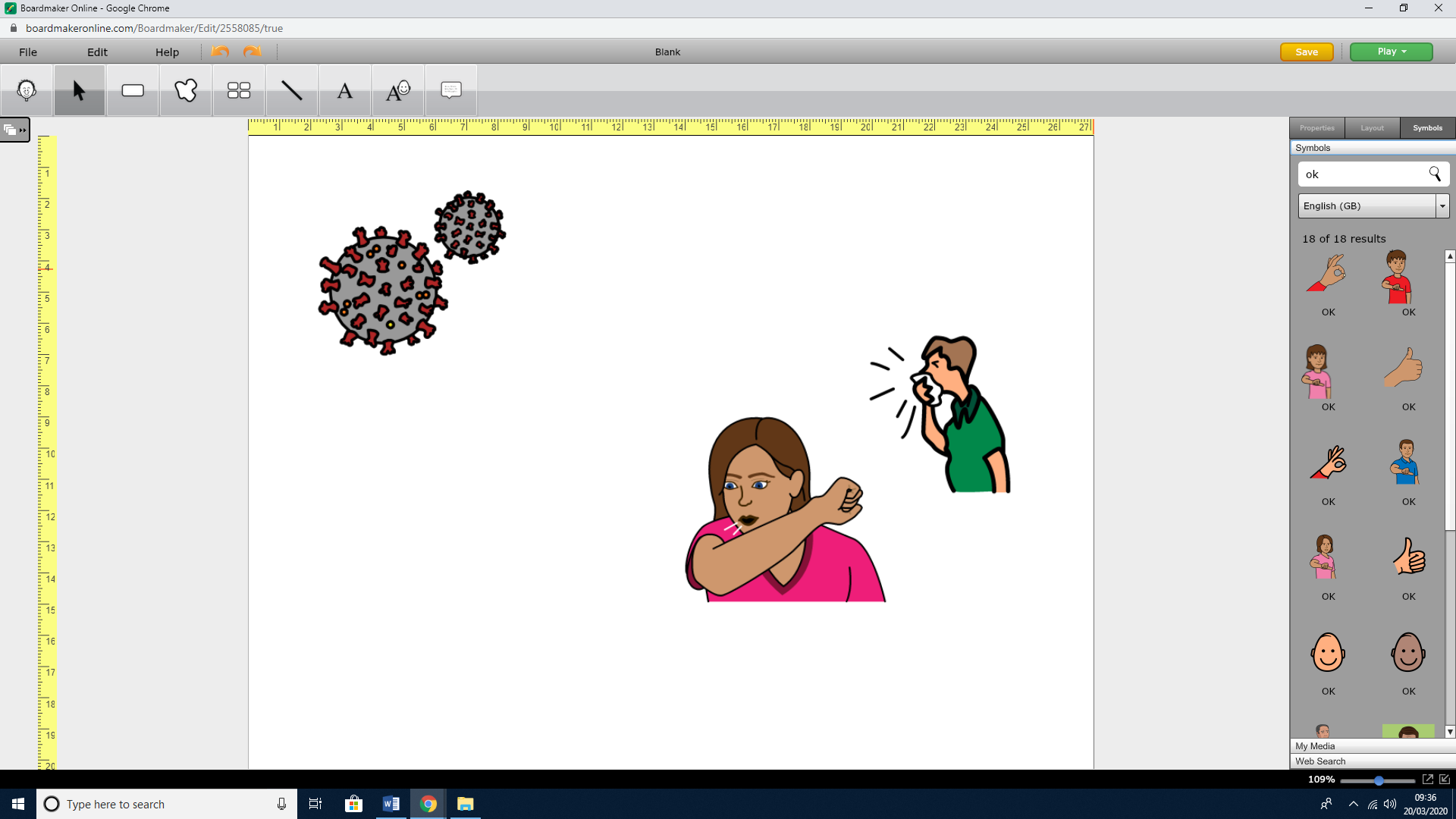 You may have heard or know about the coronavirus.It is a virus like having a cough, cold or the flu.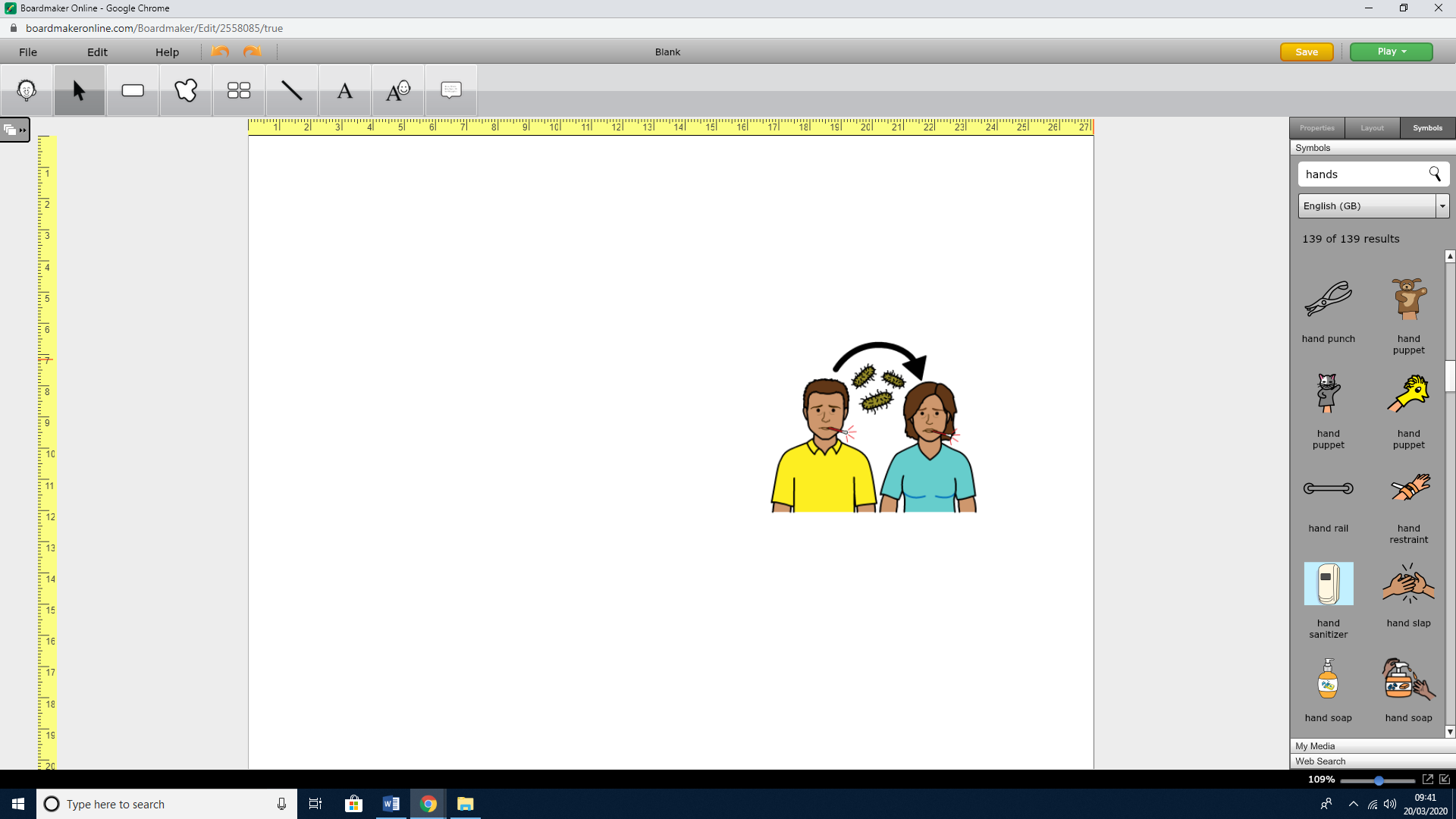 It is easily spread from one person to another.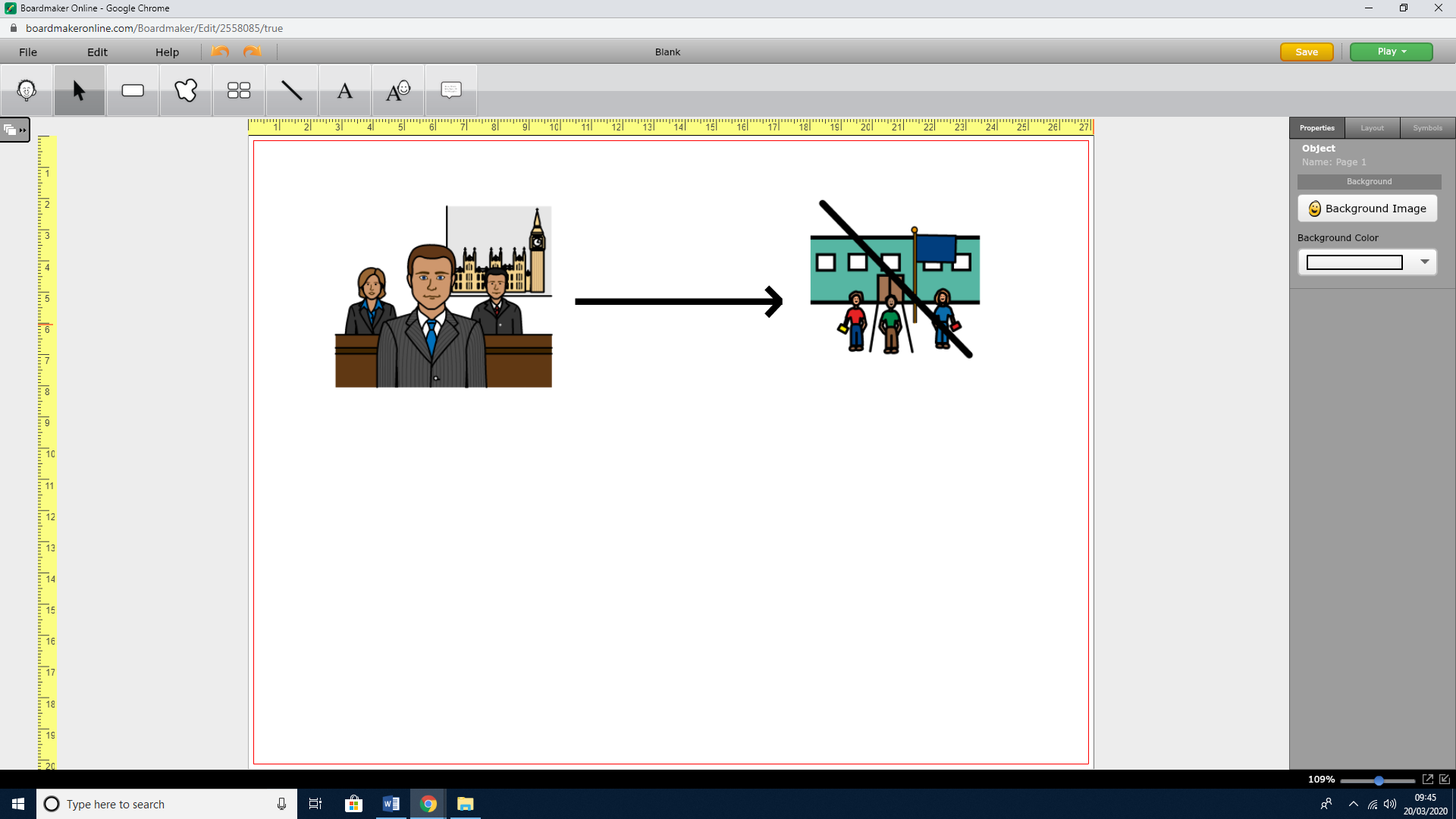 Because it is easily spread from one person to another, the government has asked the schools to close.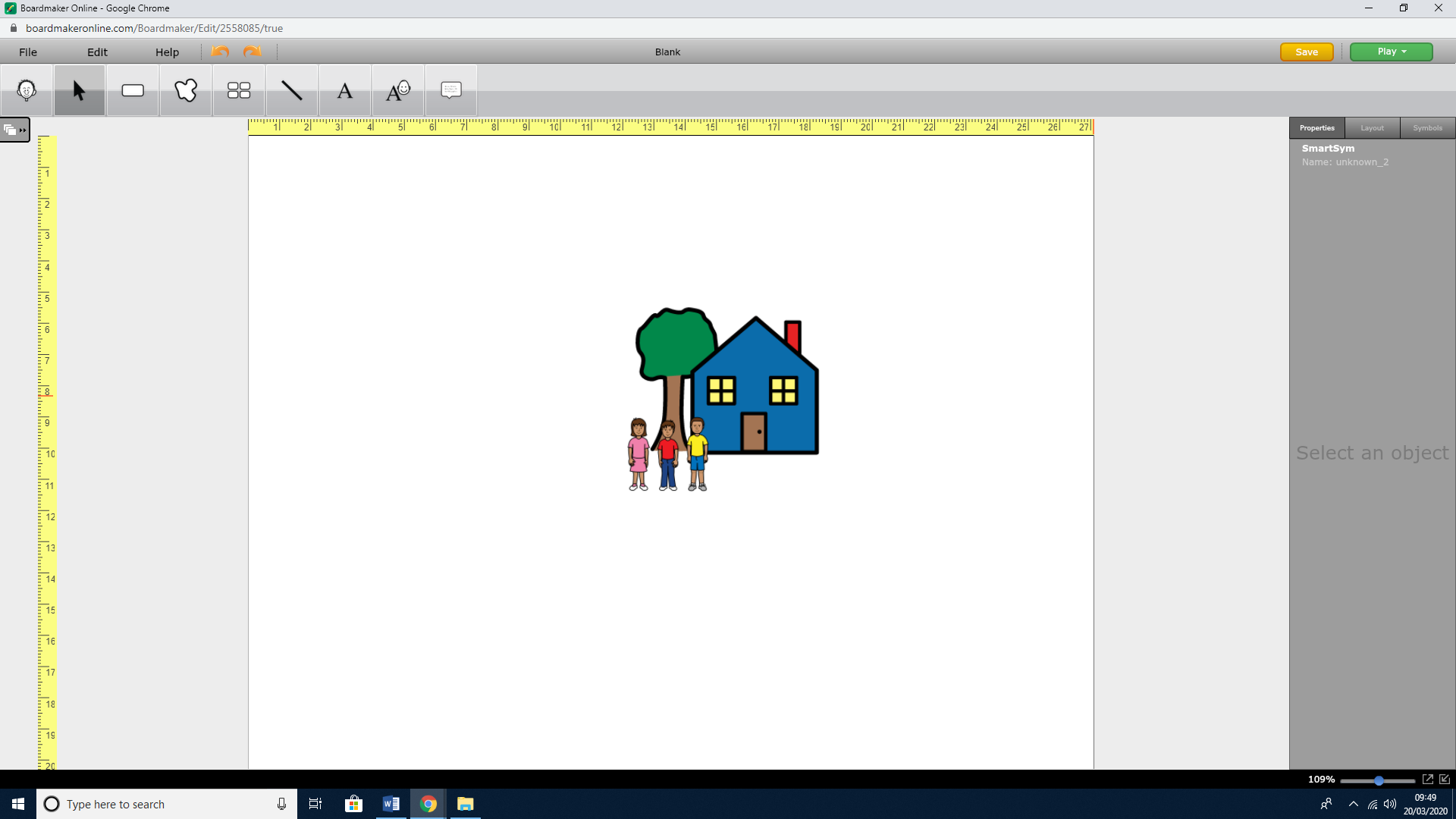 Many children will be staying at home with their families. 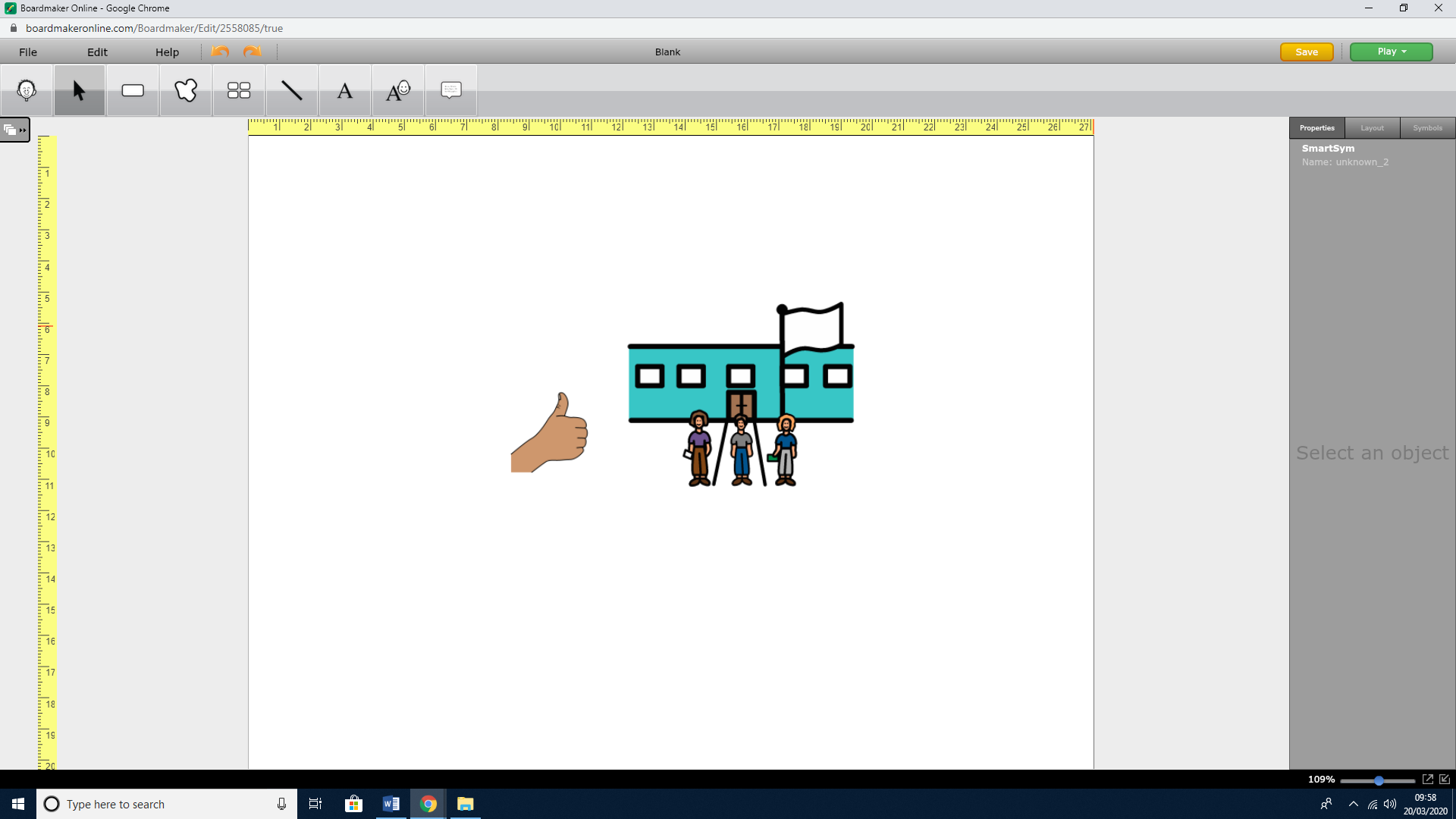 Some children will still have to come to school. This is ok. 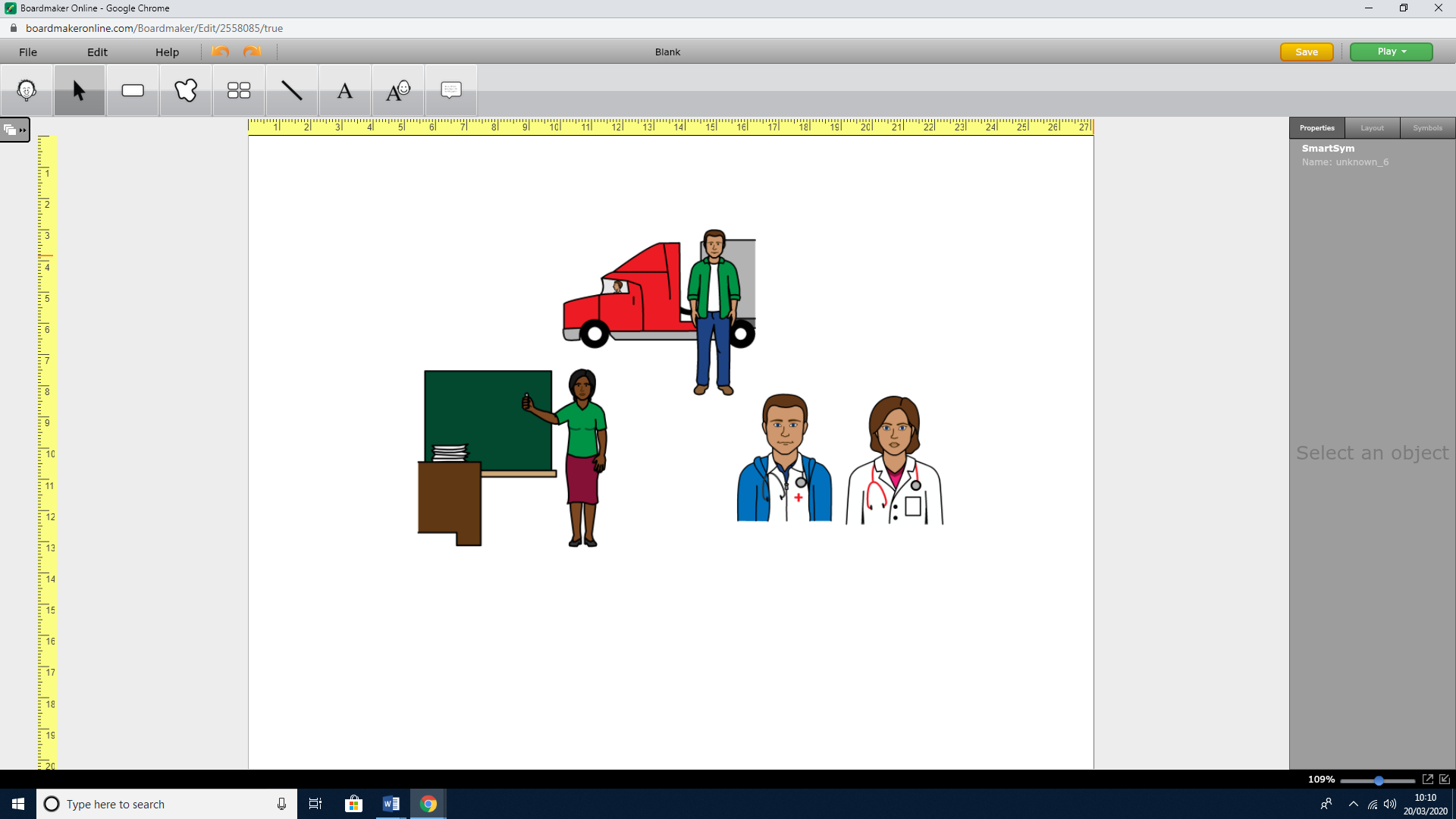 This is because their parents are working to help people get better, or look after children, or helping their community. It may also be to help your family. 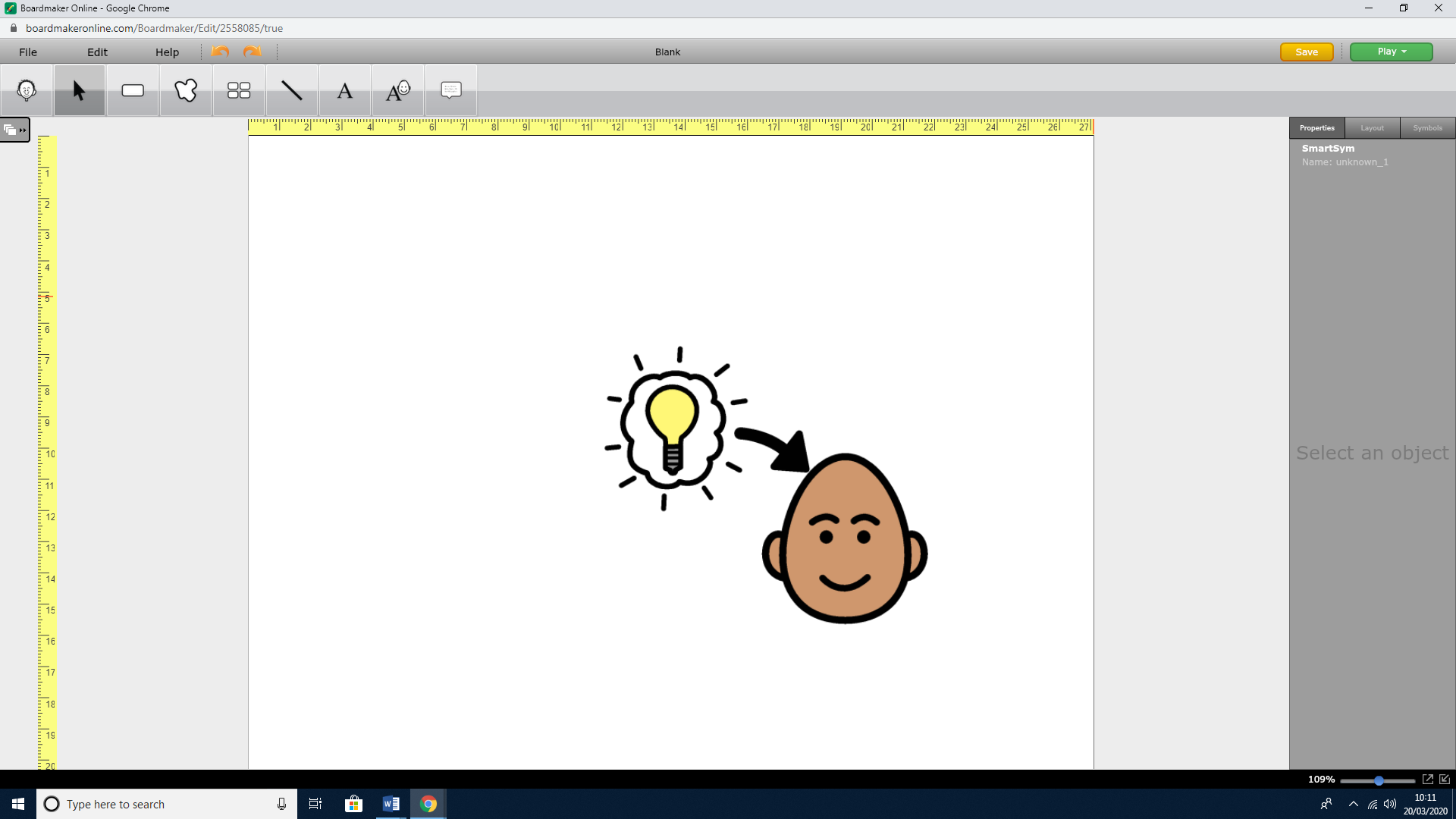 When you are in school you will be doing some learning, like everyone else at home. 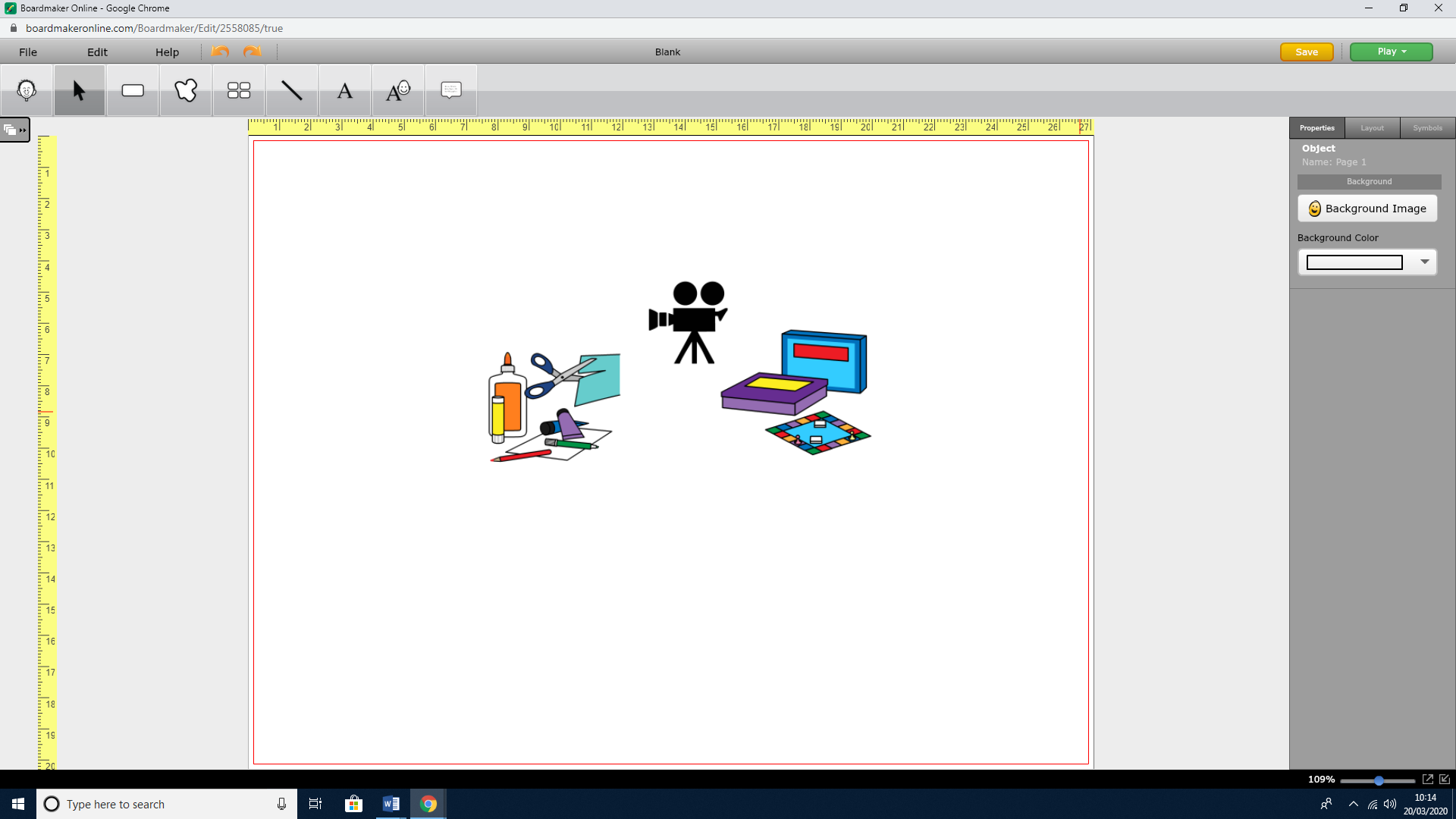 You also will be doing lots of fun activities. 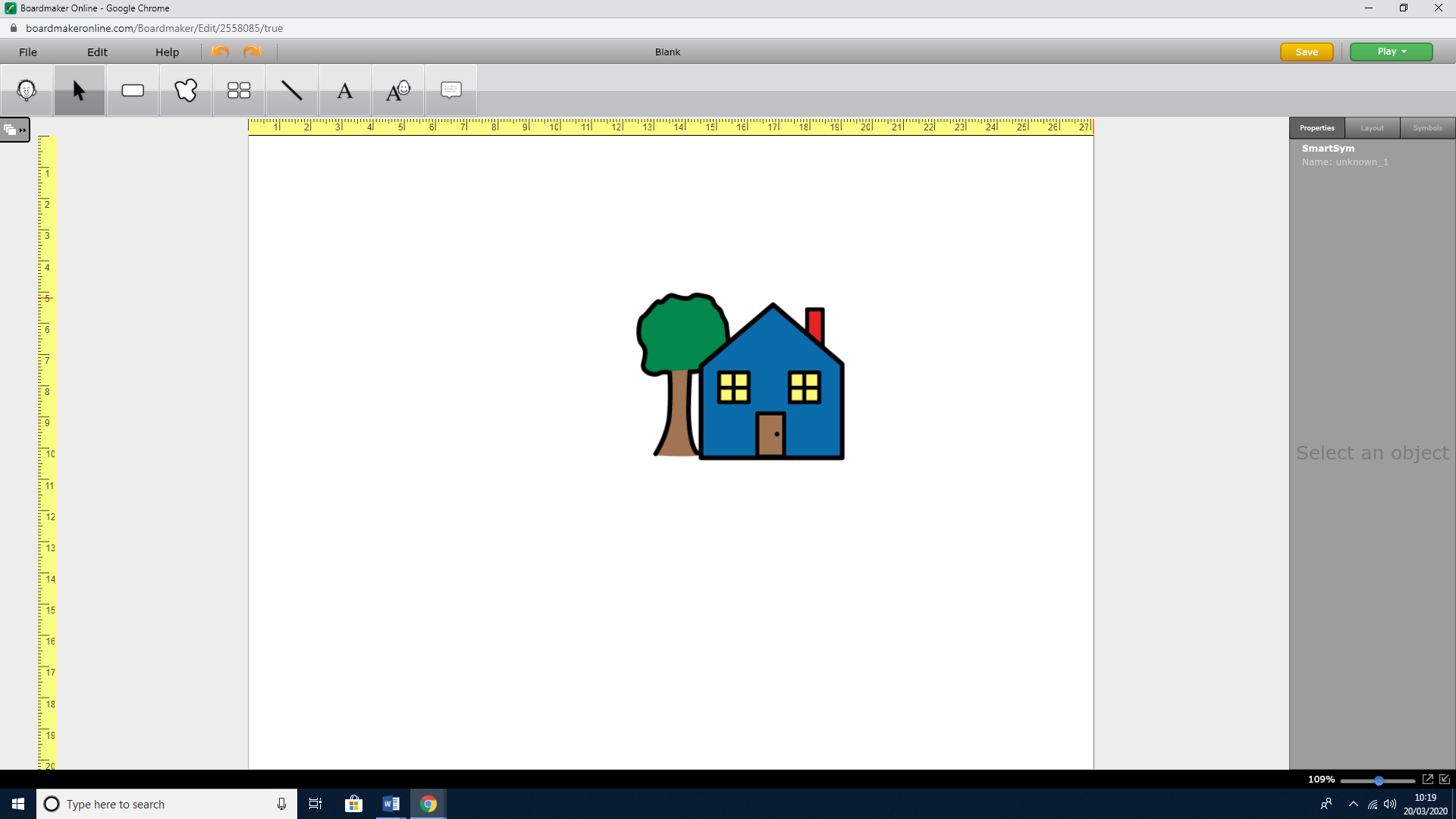 At the end of the school day, you will go home, like you usually do. 